

Erasmus+  project «AESTIMAMUS NOSTRAM HEREDITATEM – board game»
Short-term exchange of groups of pupils
Host school: Istituto Comprensivo «BRIGATA SASSARI"
15th – 21st December 2019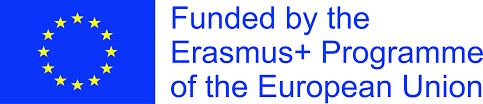 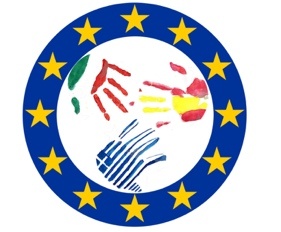 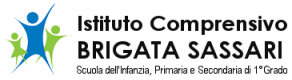 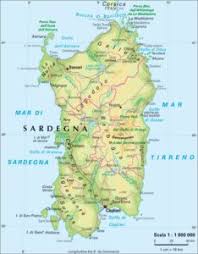 
                                                      Schedule of the week

Saturday 14th (Spain) and Sunday 15th (Greece)Arrival of the groupsMonday 16th (8.00-14.00) 8.00  Welcome guests and sightseeing of our school8.30  Opening concert played by students of our musical course8.45   Our cultural heritage (part I)11.00  Coffee break and buffet12.00  Our cultural heritage (part II)14.00  End of activitiesTuesday 17th (8.00-18.00)    Whole day trip in Alghero      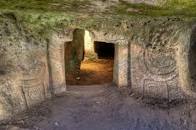 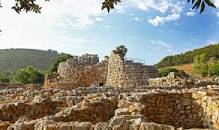 8.00   Meeting point at «Piazzale Segni» and departure by bus 9.00   Anghelu Ruju Necropolis (archaelogical site)10.30 Tour around the protected marine area of Capo Caccia-Isola Piana, inside the Park of Porto Conte 11.30  Palmavera Nuraghe 13.30  Lunch at Pizzeria «Lido» 15.30  Walking tour in town and free time 17.15  Departure 18.00  Arrival in SassariWednesday 18th (8.00-18.00) 8.00    Project activities at school12.00  Let's play! (Morra and Sardinian Dance)13.00  Tasting of Traditional Dishes prepared by students and families14.00  Students return home to host families15.00/15.30  Meeting point at Porta S. Antonio            Waking tour of Sassari and visit to its most important monuments18.00/18.30  Families will meet students in Piazza d'ItaliaThursday 19th (8.00-15.00)  Half day trip in Castelsardo    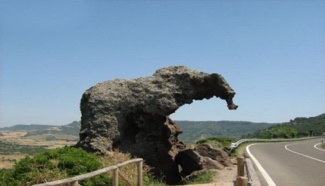 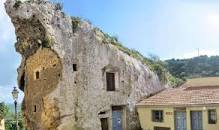 8.00  Meeting point at «Piazzale Segni» and departure by bus 8.45  Short stop at «Elephant's Rock», a natural rock eroded by time and wind;a single rock of volcanic origi, it resembles a seated elephant 9.30  «Sa Rocca», Domus de Janas: an enormous rock home to an underground burial site dating to the IV-III millennium BC 11.30  Visit to «The Castle» 12.30  Walking Tour and free time (Packed Lunch)14.15  Departure15.00  Arrival in SassariFriday 20th (8.00-18.00)  Whole day trip in Nuoro and Mamoiada  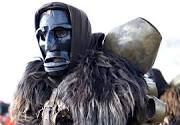 8.00  Meeting point at «Piazzale Segni» and departure by bus       10.00  The Sardinian Ethnographic Museum (Nuoro) 12.00  Sardinian Masks Museum (Mamoiada) 13.30  Lunch at «Istentales» (traditional Sardinian Farmhouse) 16.00  Departure18.00  Arrival in Sassari   Saturday 21st  Departure of the groups